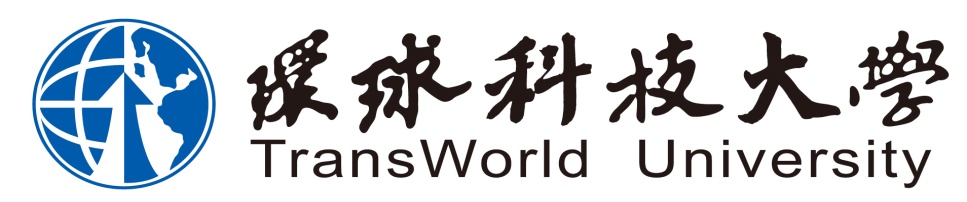     102-103年度教學卓越計畫推動學生家族自主經營微型「誠實商店」分項計畫名稱：A：強化服務學習，加強學生品德教育計畫　　工作編號：A-2-3-0　　工作名稱：推動學生家族自主經營微型「誠實商店」　　執行單位：學務處生活輔導組中 華 民 國 102 年 11 月 18 日目     錄一、成果自評	3二、活動企劃(原核定企劃書)	5（一）工作項目基本資料.....................................................................5（二）工作內容描述............................................................................6三、執行內容	7（一）課程資料（議程表、講義、教材、簡報）	7（二）簽到表影本	7四、意見反應分析與改進建議	11（一）活動滿意度分析	11（二）開放性意見彙整	14（三）改進建議	15五、附錄：（一）簡易工作成果報告表..................................................................16      (活動分批辦理或分批經費核銷者，煩請將各場次之簡易成果報告表影印附上)（二）函文、簽呈、問卷樣張等	25 (目錄請依活動名稱與資料內容修正) 一、成果自評※請以本項工作整體成果自評，如有多場次活動，請彙整質量化成果來說明，謝謝。二、活動企劃書（一）工作項目基本資料：（二）工作內容描述：  1.現況或需求分析：已完成規畫內所有活動。  2.辦理單位：學務處生活輔導組  3.活動時程：      4.參加對象及人數：講座：團隊建構的理論與實務    (1)對象：宿舍幹部    (2)人數：62講座：創意活動企畫實務初探    (1)對象：宿舍幹部    (2)人數：69活動：亞洲大學參訪(1)對象：宿舍幹部 (2)人數：40講座：行銷與廣告(1)對象：企管系、行銷系一年級生及宿舍幹部及住宿生 (2)人數：184講座：創業者的特質(1)對象：宿舍幹部及住宿生 (2)人數：187  5.活動時程及任務分配表三、執行內容（一）課程資料（議程表、講義、教材、簡報）如附件四、意見反應分析與改進建議（一）活動滿意度分析講座主題：團隊建構的理論與實務/臺灣世界青年志工協會鄧繼雄秘書長 講座主題：創意活動企畫實務初探/教育部青年發展署校園講座青年達人許賀傑老師 講座主題： 從服務學習到人際成長之自我行銷/亞洲大學羅淑真組長講座主題：行銷與廣告/大同醬油企業(股)公司業務經理曾士豐講座主題：創業者特質/臺旺食品工業(股)公司  陳麒升董事長(二)開放性意見彙整：講座主題：團隊建構的理論與實務/臺灣世界青年志工協會鄧繼雄秘書長希望下次還能邀請鄧繼雄老師來上課。今天鄧老師所教授的團動活動讓我受益良多，也讓我了解一位成功領導者所需具備的條件與特質。以後我會多讚美別人，多接觸人群，多注意與別人的應對。希望有更多人來參加這個工作坊。很好玩，好特別！教室冷氣不冷，好熱喔！創意活動企畫實務初探/教育部青年發展署校園講座青年達人許賀傑老師1. 賀傑老師的分享激起了我的熱情。2. 付出是一件快樂的事。3. 課程可以再活潑一點，像鄧繼雄秘書長的課一樣。4.我們可以將志工活動與自己的專業結合，服務有需要的人。5.賀傑老師把原本以為枯燥的課變的很有意思。講座主題： 從服務學習到人際成長之自我行銷/亞洲大學羅淑真組長1. 素食希望可以全素，不要有蛋。2. 內容可以用在日常生活，解決問題。3. 演講時間可以再長一些，羅老師很會帶活動。4. 想順便參觀宿舍。5. 可以多瞭解海外志工的狀況。講座主題：行銷與廣告/大同醬油企業(股)公司業務經理曾士豐1. 希望下次可以辦在下午，才不會大家都是左邊聽右邊出。2. 有內容，棒！3. 出社會可以用，影片很精彩。4. 講師講行銷、廣告、病毒式行銷很引人興趣，如果在中間可以休息幾分鐘更好。想到如何使廣告連接到自己的品牌。6. 影片很好看，但可以更活潑些。講座主題：創業者特質/臺旺食品工業(股)公司  陳麒升董事長做人退一步，海闊天空。今天董事長所教授的秘訣讓我受益良多，對於未來的創業更有信心。將來要當大老闆，知道該如何經營、培養人心。學到了怎麼建立一個良好的店面，對於出社會是有幫助的。5. 這場課程可以運用在生活及以後出社會上，會是一個很實用又務實的知識，能在事業上有很大的幫助。(三)改進建議：    1.第一次辦理誠實商店，對宿舍的舍輔老師和住宿生都是一大挑戰；舍輔老師不知住宿生的需要，住宿生則是突然面對全然的信任，挑戰著自己的內心。但是，也很快的認知到      誠實商店的存在的確提供很多生活上的方便性；建議可在暨有的銷售方式之下，增加二手物的交換，讓物品得以有更有的歸宿。    2.誠實商店在執行了一年之後發現，誠實率要達到100%是有一定的困難度，但在教育為      前題的思考下，對於未誠實付費而取物的同學，仍須有教育及輔導的功能。    3.既是商店經營模式，建議於預算內允許編列少許營運金，以利活動推展。環球科技大學  102年度教學卓越計畫工作成果報告表填表日期： 102年 6月 18日環球科技大學  102年度教學卓越計畫工作成果報告表填表日期： 102年 11月 5日環球科技大學102-103年度教學卓越計畫計畫名稱：推動學生家族自主經營微型「誠實商店」  活動名稱：誠實柑仔店營運志工學生家族校外參訪研習活動滿意度調查表您好：感謝您參與本次活動，希望研習內容與安排能讓您有豐富的收穫。為使下一次活動更臻完美，請您依本次活動感受提供寶貴建議，作為日後舉辦活動之參考，再次謝謝您！填妥後請交予工作人員一、基本資料二、滿意度調查三、開放性問題1.我會將學習內容應用在：                                                     2.我對本次活動的建議：                                                       ～謝謝您的參與～環球科技大學102-103年度教學卓越計畫計畫名稱：推動學生家族自主經營微型「誠實商店」  活動名稱：誠實柑仔店志工成長工作坊 ─ 行銷與廣告您好：感謝您參與本次活動，希望研習內容與安排能讓您有豐富的收穫。為使下一次活動更臻完美，請您依本次活動感受提供寶貴建議，作為日後舉辦活動之參考，再次謝謝您！填妥後請交予工作人員一、基本資料二、滿意度調查三、開放性問題1.我會將學習內容應用在：                                                     2.我對本次活動的建議：                                                       ～謝謝您的參與～環球科技大學102-103年度教學卓越計畫計畫名稱：推動學生家族自主經營微型「誠實商店」  活動名稱：誠實柑仔店志工成長工作坊 ─ 創業者特質您好：感謝您參與本次活動，希望研習內容與安排能讓您有豐富的收穫。為使下一次活動更臻完美，請您依本次活動感受提供寶貴建議，作為日後舉辦活動之參考，再次謝謝您！填妥後請交予工作人員一、基本資料二、滿意度調查三、開放性問題1.我會將學習內容應用在：                                                     2.我對本次活動的建議：                                                       ～謝謝您的參與～分項計畫名稱分項計畫名稱A：強化服務學習，加強學生品德教育計畫A：強化服務學習，加強學生品德教育計畫A：強化服務學習，加強學生品德教育計畫A：強化服務學習，加強學生品德教育計畫A：強化服務學習，加強學生品德教育計畫A：強化服務學習，加強學生品德教育計畫A：強化服務學習，加強學生品德教育計畫工作編號工作編號A-2-3-0A-2-3-0工作名稱工作名稱推動學生家族自主經營微型「誠實商店」推動學生家族自主經營微型「誠實商店」推動學生家族自主經營微型「誠實商店」人員參與情形人員參與情形校內同仁：   5   人校內同仁：   5   人校內同仁：   5   人校外同仁：校外同仁：2    人2    人人員參與情形人員參與情形校內學生：  570  人校內學生：  570  人校內學生：  570  人校外學生：校外學生：0    人0    人人員參與情形人員參與情形其他(職員)：  6   人其他(職員)：  6   人其他(職員)：  6   人總計參與人數總計參與人數共__596___人共__596___人執行成果執行成果執行成果執行成果執行成果執行成果執行成果執行成果執行成果預定成效質化質化一、101-2在試營運期間嘗試販賣水果，及生活用品及食物的販賣部分，以湖山住宿生生活方便為販售原則。二、102-1同時開放三棟宿舍參與誠實商店活動，各棟販售之商品以各棟住宿生需求為訴求對象，落實以宿舍為家的真締。一、101-2在試營運期間嘗試販賣水果，及生活用品及食物的販賣部分，以湖山住宿生生活方便為販售原則。二、102-1同時開放三棟宿舍參與誠實商店活動，各棟販售之商品以各棟住宿生需求為訴求對象，落實以宿舍為家的真締。一、101-2在試營運期間嘗試販賣水果，及生活用品及食物的販賣部分，以湖山住宿生生活方便為販售原則。二、102-1同時開放三棟宿舍參與誠實商店活動，各棟販售之商品以各棟住宿生需求為訴求對象，落實以宿舍為家的真締。一、101-2在試營運期間嘗試販賣水果，及生活用品及食物的販賣部分，以湖山住宿生生活方便為販售原則。二、102-1同時開放三棟宿舍參與誠實商店活動，各棟販售之商品以各棟住宿生需求為訴求對象，落實以宿舍為家的真締。一、101-2在試營運期間嘗試販賣水果，及生活用品及食物的販賣部分，以湖山住宿生生活方便為販售原則。二、102-1同時開放三棟宿舍參與誠實商店活動，各棟販售之商品以各棟住宿生需求為訴求對象，落實以宿舍為家的真締。一、101-2在試營運期間嘗試販賣水果，及生活用品及食物的販賣部分，以湖山住宿生生活方便為販售原則。二、102-1同時開放三棟宿舍參與誠實商店活動，各棟販售之商品以各棟住宿生需求為訴求對象，落實以宿舍為家的真締。預定成效量化量化一、101-2「誠實舖」營運志工學生家族成長工作坊共辦理兩場，預計參加師生達131人，兩場工作坊整體活動滿意度均達80%以上。二、101-2湖山校區學生宿舍誠實舖試營運點試營運期間，預計商品流通率達80%，交易行為誠實率達80%。三、102-1辦理3場參訪暨講座，預計參與人數達200人，滿意度達80%。四、102-1三棟學生宿舍誠實柑仔店營運期間，預計商品流通率達80%，交易行為誠實率達80%。一、101-2「誠實舖」營運志工學生家族成長工作坊共辦理兩場，預計參加師生達131人，兩場工作坊整體活動滿意度均達80%以上。二、101-2湖山校區學生宿舍誠實舖試營運點試營運期間，預計商品流通率達80%，交易行為誠實率達80%。三、102-1辦理3場參訪暨講座，預計參與人數達200人，滿意度達80%。四、102-1三棟學生宿舍誠實柑仔店營運期間，預計商品流通率達80%，交易行為誠實率達80%。一、101-2「誠實舖」營運志工學生家族成長工作坊共辦理兩場，預計參加師生達131人，兩場工作坊整體活動滿意度均達80%以上。二、101-2湖山校區學生宿舍誠實舖試營運點試營運期間，預計商品流通率達80%，交易行為誠實率達80%。三、102-1辦理3場參訪暨講座，預計參與人數達200人，滿意度達80%。四、102-1三棟學生宿舍誠實柑仔店營運期間，預計商品流通率達80%，交易行為誠實率達80%。一、101-2「誠實舖」營運志工學生家族成長工作坊共辦理兩場，預計參加師生達131人，兩場工作坊整體活動滿意度均達80%以上。二、101-2湖山校區學生宿舍誠實舖試營運點試營運期間，預計商品流通率達80%，交易行為誠實率達80%。三、102-1辦理3場參訪暨講座，預計參與人數達200人，滿意度達80%。四、102-1三棟學生宿舍誠實柑仔店營運期間，預計商品流通率達80%，交易行為誠實率達80%。一、101-2「誠實舖」營運志工學生家族成長工作坊共辦理兩場，預計參加師生達131人，兩場工作坊整體活動滿意度均達80%以上。二、101-2湖山校區學生宿舍誠實舖試營運點試營運期間，預計商品流通率達80%，交易行為誠實率達80%。三、102-1辦理3場參訪暨講座，預計參與人數達200人，滿意度達80%。四、102-1三棟學生宿舍誠實柑仔店營運期間，預計商品流通率達80%，交易行為誠實率達80%。一、101-2「誠實舖」營運志工學生家族成長工作坊共辦理兩場，預計參加師生達131人，兩場工作坊整體活動滿意度均達80%以上。二、101-2湖山校區學生宿舍誠實舖試營運點試營運期間，預計商品流通率達80%，交易行為誠實率達80%。三、102-1辦理3場參訪暨講座，預計參與人數達200人，滿意度達80%。四、102-1三棟學生宿舍誠實柑仔店營運期間，預計商品流通率達80%，交易行為誠實率達80%。實際成果質化.質化.一、101-2透過營運志工學生家族的招募、成長工作坊及誠實舖試營運建構誠實舖營運的基礎，並以此基礎於102年9月開學後正式於兩校區同步設點正式營運，在此招募及試營運期間所彙整的意見及經驗如下： (一)學生雖然對於工作坊及學生家族經營頗有興趣，但往往在時間上無法配合，以致很多人報名但實際能參與經營的時間有限，造成人力調整的困難。 (二)在試營運期間嘗試販賣水果，但因沒有冷藏設備及冷氣環境，在水果的種類及賞味期上遇到很大的困難，而且同學購買的意願並不高，以致很快的學生家族就決定不再販賣水果，以免造成流通率不高且不符成本的狀況。 (三)在生活用品及食物的販賣部分，因為考量避免與販賣機競爭產生不必要的困擾，在食物販售上以保久乳為主，未來學生家族建議與鄰近大賣場合作來販售分裝之各式零食(符合安全規格)；在生活用品部分以衛生紙、衛生綿、小包面紙及濕紙巾為主，原本訂價尚含基本利潤以填補可能的損失，但在學生反映售價比全聯社還貴的情況下，學生家族決定售價不再加上利潤，而以成本價來出售。二、102-1，11月5日上午透過營運志工學生家族的辦理誠實商店成果展，舍輔老師及宿舍幹部分享了營運期間所彙整的經驗及意見如下： (一)商店營運初期，大多數同學處於觀望態度，不認為營運可以持續，但隨著時間向前走，更多的住宿生發現誠實商店不但24小時販售，價格也和一般商店一樣，甚至稍微便宜，購買意願也提高。 (二)為考量避免與販賣機競爭產生不必要的困擾，在食物販售上以錯開同品項商品為主，如各式零食(符合安全規格)；且同學可以依個人喜好，向舍輔老師訂購商品，做到客製化的標準，提高顧客滿意度。 (三)同學帶走商品時可能在第一時間未投下錢幣，但多數同學    會依個人方便，於事後再補投。誠實率雖然依舊未能達到     100%，但同學對於誠實兩字的詮釋依然達到教育的目的。一、101-2透過營運志工學生家族的招募、成長工作坊及誠實舖試營運建構誠實舖營運的基礎，並以此基礎於102年9月開學後正式於兩校區同步設點正式營運，在此招募及試營運期間所彙整的意見及經驗如下： (一)學生雖然對於工作坊及學生家族經營頗有興趣，但往往在時間上無法配合，以致很多人報名但實際能參與經營的時間有限，造成人力調整的困難。 (二)在試營運期間嘗試販賣水果，但因沒有冷藏設備及冷氣環境，在水果的種類及賞味期上遇到很大的困難，而且同學購買的意願並不高，以致很快的學生家族就決定不再販賣水果，以免造成流通率不高且不符成本的狀況。 (三)在生活用品及食物的販賣部分，因為考量避免與販賣機競爭產生不必要的困擾，在食物販售上以保久乳為主，未來學生家族建議與鄰近大賣場合作來販售分裝之各式零食(符合安全規格)；在生活用品部分以衛生紙、衛生綿、小包面紙及濕紙巾為主，原本訂價尚含基本利潤以填補可能的損失，但在學生反映售價比全聯社還貴的情況下，學生家族決定售價不再加上利潤，而以成本價來出售。二、102-1，11月5日上午透過營運志工學生家族的辦理誠實商店成果展，舍輔老師及宿舍幹部分享了營運期間所彙整的經驗及意見如下： (一)商店營運初期，大多數同學處於觀望態度，不認為營運可以持續，但隨著時間向前走，更多的住宿生發現誠實商店不但24小時販售，價格也和一般商店一樣，甚至稍微便宜，購買意願也提高。 (二)為考量避免與販賣機競爭產生不必要的困擾，在食物販售上以錯開同品項商品為主，如各式零食(符合安全規格)；且同學可以依個人喜好，向舍輔老師訂購商品，做到客製化的標準，提高顧客滿意度。 (三)同學帶走商品時可能在第一時間未投下錢幣，但多數同學    會依個人方便，於事後再補投。誠實率雖然依舊未能達到     100%，但同學對於誠實兩字的詮釋依然達到教育的目的。一、101-2透過營運志工學生家族的招募、成長工作坊及誠實舖試營運建構誠實舖營運的基礎，並以此基礎於102年9月開學後正式於兩校區同步設點正式營運，在此招募及試營運期間所彙整的意見及經驗如下： (一)學生雖然對於工作坊及學生家族經營頗有興趣，但往往在時間上無法配合，以致很多人報名但實際能參與經營的時間有限，造成人力調整的困難。 (二)在試營運期間嘗試販賣水果，但因沒有冷藏設備及冷氣環境，在水果的種類及賞味期上遇到很大的困難，而且同學購買的意願並不高，以致很快的學生家族就決定不再販賣水果，以免造成流通率不高且不符成本的狀況。 (三)在生活用品及食物的販賣部分，因為考量避免與販賣機競爭產生不必要的困擾，在食物販售上以保久乳為主，未來學生家族建議與鄰近大賣場合作來販售分裝之各式零食(符合安全規格)；在生活用品部分以衛生紙、衛生綿、小包面紙及濕紙巾為主，原本訂價尚含基本利潤以填補可能的損失，但在學生反映售價比全聯社還貴的情況下，學生家族決定售價不再加上利潤，而以成本價來出售。二、102-1，11月5日上午透過營運志工學生家族的辦理誠實商店成果展，舍輔老師及宿舍幹部分享了營運期間所彙整的經驗及意見如下： (一)商店營運初期，大多數同學處於觀望態度，不認為營運可以持續，但隨著時間向前走，更多的住宿生發現誠實商店不但24小時販售，價格也和一般商店一樣，甚至稍微便宜，購買意願也提高。 (二)為考量避免與販賣機競爭產生不必要的困擾，在食物販售上以錯開同品項商品為主，如各式零食(符合安全規格)；且同學可以依個人喜好，向舍輔老師訂購商品，做到客製化的標準，提高顧客滿意度。 (三)同學帶走商品時可能在第一時間未投下錢幣，但多數同學    會依個人方便，於事後再補投。誠實率雖然依舊未能達到     100%，但同學對於誠實兩字的詮釋依然達到教育的目的。一、101-2透過營運志工學生家族的招募、成長工作坊及誠實舖試營運建構誠實舖營運的基礎，並以此基礎於102年9月開學後正式於兩校區同步設點正式營運，在此招募及試營運期間所彙整的意見及經驗如下： (一)學生雖然對於工作坊及學生家族經營頗有興趣，但往往在時間上無法配合，以致很多人報名但實際能參與經營的時間有限，造成人力調整的困難。 (二)在試營運期間嘗試販賣水果，但因沒有冷藏設備及冷氣環境，在水果的種類及賞味期上遇到很大的困難，而且同學購買的意願並不高，以致很快的學生家族就決定不再販賣水果，以免造成流通率不高且不符成本的狀況。 (三)在生活用品及食物的販賣部分，因為考量避免與販賣機競爭產生不必要的困擾，在食物販售上以保久乳為主，未來學生家族建議與鄰近大賣場合作來販售分裝之各式零食(符合安全規格)；在生活用品部分以衛生紙、衛生綿、小包面紙及濕紙巾為主，原本訂價尚含基本利潤以填補可能的損失，但在學生反映售價比全聯社還貴的情況下，學生家族決定售價不再加上利潤，而以成本價來出售。二、102-1，11月5日上午透過營運志工學生家族的辦理誠實商店成果展，舍輔老師及宿舍幹部分享了營運期間所彙整的經驗及意見如下： (一)商店營運初期，大多數同學處於觀望態度，不認為營運可以持續，但隨著時間向前走，更多的住宿生發現誠實商店不但24小時販售，價格也和一般商店一樣，甚至稍微便宜，購買意願也提高。 (二)為考量避免與販賣機競爭產生不必要的困擾，在食物販售上以錯開同品項商品為主，如各式零食(符合安全規格)；且同學可以依個人喜好，向舍輔老師訂購商品，做到客製化的標準，提高顧客滿意度。 (三)同學帶走商品時可能在第一時間未投下錢幣，但多數同學    會依個人方便，於事後再補投。誠實率雖然依舊未能達到     100%，但同學對於誠實兩字的詮釋依然達到教育的目的。一、101-2透過營運志工學生家族的招募、成長工作坊及誠實舖試營運建構誠實舖營運的基礎，並以此基礎於102年9月開學後正式於兩校區同步設點正式營運，在此招募及試營運期間所彙整的意見及經驗如下： (一)學生雖然對於工作坊及學生家族經營頗有興趣，但往往在時間上無法配合，以致很多人報名但實際能參與經營的時間有限，造成人力調整的困難。 (二)在試營運期間嘗試販賣水果，但因沒有冷藏設備及冷氣環境，在水果的種類及賞味期上遇到很大的困難，而且同學購買的意願並不高，以致很快的學生家族就決定不再販賣水果，以免造成流通率不高且不符成本的狀況。 (三)在生活用品及食物的販賣部分，因為考量避免與販賣機競爭產生不必要的困擾，在食物販售上以保久乳為主，未來學生家族建議與鄰近大賣場合作來販售分裝之各式零食(符合安全規格)；在生活用品部分以衛生紙、衛生綿、小包面紙及濕紙巾為主，原本訂價尚含基本利潤以填補可能的損失，但在學生反映售價比全聯社還貴的情況下，學生家族決定售價不再加上利潤，而以成本價來出售。二、102-1，11月5日上午透過營運志工學生家族的辦理誠實商店成果展，舍輔老師及宿舍幹部分享了營運期間所彙整的經驗及意見如下： (一)商店營運初期，大多數同學處於觀望態度，不認為營運可以持續，但隨著時間向前走，更多的住宿生發現誠實商店不但24小時販售，價格也和一般商店一樣，甚至稍微便宜，購買意願也提高。 (二)為考量避免與販賣機競爭產生不必要的困擾，在食物販售上以錯開同品項商品為主，如各式零食(符合安全規格)；且同學可以依個人喜好，向舍輔老師訂購商品，做到客製化的標準，提高顧客滿意度。 (三)同學帶走商品時可能在第一時間未投下錢幣，但多數同學    會依個人方便，於事後再補投。誠實率雖然依舊未能達到     100%，但同學對於誠實兩字的詮釋依然達到教育的目的。一、101-2透過營運志工學生家族的招募、成長工作坊及誠實舖試營運建構誠實舖營運的基礎，並以此基礎於102年9月開學後正式於兩校區同步設點正式營運，在此招募及試營運期間所彙整的意見及經驗如下： (一)學生雖然對於工作坊及學生家族經營頗有興趣，但往往在時間上無法配合，以致很多人報名但實際能參與經營的時間有限，造成人力調整的困難。 (二)在試營運期間嘗試販賣水果，但因沒有冷藏設備及冷氣環境，在水果的種類及賞味期上遇到很大的困難，而且同學購買的意願並不高，以致很快的學生家族就決定不再販賣水果，以免造成流通率不高且不符成本的狀況。 (三)在生活用品及食物的販賣部分，因為考量避免與販賣機競爭產生不必要的困擾，在食物販售上以保久乳為主，未來學生家族建議與鄰近大賣場合作來販售分裝之各式零食(符合安全規格)；在生活用品部分以衛生紙、衛生綿、小包面紙及濕紙巾為主，原本訂價尚含基本利潤以填補可能的損失，但在學生反映售價比全聯社還貴的情況下，學生家族決定售價不再加上利潤，而以成本價來出售。二、102-1，11月5日上午透過營運志工學生家族的辦理誠實商店成果展，舍輔老師及宿舍幹部分享了營運期間所彙整的經驗及意見如下： (一)商店營運初期，大多數同學處於觀望態度，不認為營運可以持續，但隨著時間向前走，更多的住宿生發現誠實商店不但24小時販售，價格也和一般商店一樣，甚至稍微便宜，購買意願也提高。 (二)為考量避免與販賣機競爭產生不必要的困擾，在食物販售上以錯開同品項商品為主，如各式零食(符合安全規格)；且同學可以依個人喜好，向舍輔老師訂購商品，做到客製化的標準，提高顧客滿意度。 (三)同學帶走商品時可能在第一時間未投下錢幣，但多數同學    會依個人方便，於事後再補投。誠實率雖然依舊未能達到     100%，但同學對於誠實兩字的詮釋依然達到教育的目的。實際成果量化量化一、101-1「誠實舖」營運志工學生家族成長工作坊共辦理兩場，參加師生共131人，兩場工作坊整體活動滿意度均達90%以上。二、101-1湖山校區學生宿舍誠實舖試營運點試營運期間，商品流通率達81%，交易行為誠實率達100%。三、102-1「誠實柑仔店」營運志工學生家族成長工作坊共辦理三場，參加師生共452人，三場工作坊整體活動滿意度均達90%以上。二、102-1三棟學生宿舍誠實柑仔店營運期間，商品流通率達92%，交易行為誠實率達90%。一、101-1「誠實舖」營運志工學生家族成長工作坊共辦理兩場，參加師生共131人，兩場工作坊整體活動滿意度均達90%以上。二、101-1湖山校區學生宿舍誠實舖試營運點試營運期間，商品流通率達81%，交易行為誠實率達100%。三、102-1「誠實柑仔店」營運志工學生家族成長工作坊共辦理三場，參加師生共452人，三場工作坊整體活動滿意度均達90%以上。二、102-1三棟學生宿舍誠實柑仔店營運期間，商品流通率達92%，交易行為誠實率達90%。一、101-1「誠實舖」營運志工學生家族成長工作坊共辦理兩場，參加師生共131人，兩場工作坊整體活動滿意度均達90%以上。二、101-1湖山校區學生宿舍誠實舖試營運點試營運期間，商品流通率達81%，交易行為誠實率達100%。三、102-1「誠實柑仔店」營運志工學生家族成長工作坊共辦理三場，參加師生共452人，三場工作坊整體活動滿意度均達90%以上。二、102-1三棟學生宿舍誠實柑仔店營運期間，商品流通率達92%，交易行為誠實率達90%。一、101-1「誠實舖」營運志工學生家族成長工作坊共辦理兩場，參加師生共131人，兩場工作坊整體活動滿意度均達90%以上。二、101-1湖山校區學生宿舍誠實舖試營運點試營運期間，商品流通率達81%，交易行為誠實率達100%。三、102-1「誠實柑仔店」營運志工學生家族成長工作坊共辦理三場，參加師生共452人，三場工作坊整體活動滿意度均達90%以上。二、102-1三棟學生宿舍誠實柑仔店營運期間，商品流通率達92%，交易行為誠實率達90%。一、101-1「誠實舖」營運志工學生家族成長工作坊共辦理兩場，參加師生共131人，兩場工作坊整體活動滿意度均達90%以上。二、101-1湖山校區學生宿舍誠實舖試營運點試營運期間，商品流通率達81%，交易行為誠實率達100%。三、102-1「誠實柑仔店」營運志工學生家族成長工作坊共辦理三場，參加師生共452人，三場工作坊整體活動滿意度均達90%以上。二、102-1三棟學生宿舍誠實柑仔店營運期間，商品流通率達92%，交易行為誠實率達90%。□超越目標______%■達成目標□未達成目標，請說明：___________________工作編號A-2-3-0完成日期102年11月5日工作名稱推動學生家族自主經營微型「誠實商店」推動學生家族自主經營微型「誠實商店」推動學生家族自主經營微型「誠實商店」負責人姓名林美妙校內分機/手機2373E_MAILmeimiao24@gmail.commeimiao24@gmail.commeimiao24@gmail.com活動時間活動名稱活動地點102年5月21日誠實柑仔店營運志工學生家族成長工作坊講座：團隊建構的理論與實務MAB02102年6月14日創意活動企畫實務初探MB109102年10月17日誠實柑仔店營運志工學生家族成長工作坊亞洲大學參訪亞洲大學102年10月23日誠實柑仔店營運志工學生家族成長工作坊講座：行銷與廣告勞工育樂中心102年10月23日誠實柑仔店營運志工學生家族成長工作坊講座：創業者的特質AS106會議室102年11月5日誠實柑仔店成果發表會MB109教室完成日期任務名稱責任者備註102年5月21日誠實柑仔店營運志工學生家族成長工作坊講座：團隊建構的理論與實務宋俊緯102年6月14日創意活動企畫實務初探宋俊緯102年10月17日誠實柑仔店營運志工學生家族成長工作坊亞洲大學參訪林美妙102年10月23日誠實柑仔店營運志工學生家族成長工作坊講座：行銷與廣告林美妙102年10月23日誠實柑仔店營運志工學生家族成長工作坊講座：創業者的特質林美妙102年11月5日誠實柑仔店成果發表會林美妙滿意程度滿意程度滿意程度滿意程度滿意程度平均數非常滿意5滿意4尚可3不滿意2非常不滿意1平均數1.講師授課內容與本次主題相關性33261004.53%2.講師表達能力與講解清晰度41190004.68%3.講義資料完整度25332004.38%4.本活動對提升團隊凝聚的助益39210004.65%5.承辦單位整體規劃25275304.23%整體滿意度平均：4.494.494.494.494.494.494.49滿意程度滿意程度滿意程度滿意程度滿意程度平均數非常滿意5滿意4尚可3不滿意2非常不滿意1平均數1.講師授課內容與本次主題相關性27303004.4%2.講師表達能力與講解清晰度24315004.31%3.講義資料完整度24315004.31%4.本活動對提升團隊凝聚的助益36213004.55%5.承辦單位整體規劃24275404.18%整體滿意度平均：4.354.354.354.354.354.354.35滿意程度滿意程度滿意程度滿意程度滿意程度平均數非常滿意5滿意4尚可3不滿意2非常不滿意1平均數1.講師授課內容與本次主題相關性15144004.33%2.講師表達能力與講解清晰度13182004.33%3.講義資料完整度21120004.63%4.本活動對提升團隊凝聚的助益16134004.36%5.承辦單位整體規劃19104004.45%整體滿意度平均：4.424.424.424.424.424.424.42滿意程度滿意程度滿意程度滿意程度滿意程度平均數非常滿意5滿意4尚可3不滿意2非常不滿意1平均數1.講師授課內容與本次主題相關性786620114.31%2.講師表達能力與講解清晰度738111014.35%3.講義資料完整度856119014.37%4.本活動對提升團隊凝聚的助益796717214.36%5.承辦單位整體規劃736625114.25%整體滿意度平均：4.324.324.324.324.324.324.32滿意程度滿意程度滿意程度滿意程度滿意程度平均數非常滿意5滿意4尚可3不滿意2非常不滿意1平均數1.講師授課內容與本次主題相關性555420114.22%2.講師表達能力與講解清晰度51709014.29%3.講義資料完整度55696014.35%4.本活動對提升團隊凝聚的助益545915214.24%5.承辦單位整體規劃733423114.37%整體滿意度平均：4.294.294.294.294.294.294.29分項計畫名稱分項計畫名稱A：強化多元文化學習，加強學生品德教育計畫A：強化多元文化學習，加強學生品德教育計畫A：強化多元文化學習，加強學生品德教育計畫A：強化多元文化學習，加強學生品德教育計畫A：強化多元文化學習，加強學生品德教育計畫A：強化多元文化學習，加強學生品德教育計畫A：強化多元文化學習，加強學生品德教育計畫工作編號工作編號A-2-3-0 (4碼)工作名稱推動學生家族自主經營微型「誠實商店」推動學生家族自主經營微型「誠實商店」推動學生家族自主經營微型「誠實商店」推動學生家族自主經營微型「誠實商店」推動學生家族自主經營微型「誠實商店」辦理日期辦理日期102年5月31日 (星期五)102年6月14日 (星期五)102年5月31日 (星期五)102年6月14日 (星期五)102年5月31日 (星期五)102年6月14日 (星期五)102年5月31日 (星期五)102年6月14日 (星期五)地點存誠樓MAB02舞蹈教室存誠樓MB109階梯教室存誠樓MAB02舞蹈教室存誠樓MB109階梯教室辦理時間辦理時間□上午      ■下午■上午      □下午□上午      ■下午■上午      □下午□上午      ■下午■上午      □下午 15時30分至17時30分(102.05.31)10時至13時(102.06.14) 15時30分至17時30分(102.05.31)10時至13時(102.06.14) 15時30分至17時30分(102.05.31)10時至13時(102.06.14) 15時30分至17時30分(102.05.31)10時至13時(102.06.14)參與人數參與人數校內同仁：3人校內同仁：3人校內同仁：3人校外同仁：校外同仁：2人2人參與人數參與人數校內學生：120人校內學生：120人校內學生：120人校外學生：校外學生：0人0人參與人數參與人數其他(職員)：6人其他(職員)：6人其他(職員)：6人總計參與人數總計參與人數共 131 人共 131 人執行單位執行單位學務處生活輔導組學務處生活輔導組學務處生活輔導組聯絡電話聯絡電話分機：2371分機：2371聯絡人聯絡人宋俊緯教官宋俊緯教官宋俊緯教官聯絡電話聯絡電話手機：0912880858手機：0912880858執行成果執行成果執行成果執行成果執行成果執行成果執行成果成果自評(量化)成果自評(量化)預期目標一、誠實商店商品流通率達80%。二、誠實商店交易行為誠實率達80%。一、誠實商店商品流通率達80%。二、誠實商店交易行為誠實率達80%。一、誠實商店商品流通率達80%。二、誠實商店交易行為誠實率達80%。一、誠實商店商品流通率達80%。二、誠實商店交易行為誠實率達80%。一、誠實商店商品流通率達80%。二、誠實商店交易行為誠實率達80%。一、誠實商店商品流通率達80%。二、誠實商店交易行為誠實率達80%。一、誠實商店商品流通率達80%。二、誠實商店交易行為誠實率達80%。一、誠實商店商品流通率達80%。二、誠實商店交易行為誠實率達80%。量化成果一、本階段「誠實舖」營運志工學生家族成長工作坊共辦理兩場，參加師生共131人，兩場工作坊整體活動滿意度均達90%以上。二、湖山校區學生宿舍誠實舖試營運點試營運期間，商品流通率達81%，交易行為誠實率達100%。一、本階段「誠實舖」營運志工學生家族成長工作坊共辦理兩場，參加師生共131人，兩場工作坊整體活動滿意度均達90%以上。二、湖山校區學生宿舍誠實舖試營運點試營運期間，商品流通率達81%，交易行為誠實率達100%。一、本階段「誠實舖」營運志工學生家族成長工作坊共辦理兩場，參加師生共131人，兩場工作坊整體活動滿意度均達90%以上。二、湖山校區學生宿舍誠實舖試營運點試營運期間，商品流通率達81%，交易行為誠實率達100%。一、本階段「誠實舖」營運志工學生家族成長工作坊共辦理兩場，參加師生共131人，兩場工作坊整體活動滿意度均達90%以上。二、湖山校區學生宿舍誠實舖試營運點試營運期間，商品流通率達81%，交易行為誠實率達100%。一、本階段「誠實舖」營運志工學生家族成長工作坊共辦理兩場，參加師生共131人，兩場工作坊整體活動滿意度均達90%以上。二、湖山校區學生宿舍誠實舖試營運點試營運期間，商品流通率達81%，交易行為誠實率達100%。一、本階段「誠實舖」營運志工學生家族成長工作坊共辦理兩場，參加師生共131人，兩場工作坊整體活動滿意度均達90%以上。二、湖山校區學生宿舍誠實舖試營運點試營運期間，商品流通率達81%，交易行為誠實率達100%。□超越目標______%■達成目標□未達成目標，請說明：___________________□超越目標______%■達成目標□未達成目標，請說明：___________________質化成果一、為擴大學生對於公共事務的參與，並透過體驗活動提醒學生誠實的重要，透過海報及活動DM招募誠實舖營運志工學生家族，目前已招募15位固定志工成立學生家族，並透過活動及工作坊持續招募中。二、經與營運志工學生家族討論後，首先於5月15日假湖山校區學生宿舍辦理試營運，設置第一點誠實舖，並確定以「誠實舖」取代誠實商店名稱；於試營運期間除持續招募成員及辦理成長工作坊外，並依需要開始設計、修正各項營運所需表格如進貨明細表、庫存明細表、每日營運表及月報表等，以利掌握營運狀況並便於後續資料彙整所需。三、原訂於五月底前辦理三場成長工作坊，但因營運志工學生家族成員的時間難以配合，工作坊改成至6月14日辦理2場，此部分已依教卓專案辦公室規定完成申請手續。四、第一場成長工作坊於5月31日辦理，邀請臺灣世界青年志工協會鄧繼雄秘書長以「團隊建構的理論與實務」為題，與營運志工學生家族成員及有興趣的師生共同分享團隊建構的經驗。五、第二場成長工作坊於6月14日辦理，邀請教育部青年發展署校園講座青年達人許賀傑老師以「創意活動企劃實務初探」為題，分享活動企劃的思考過程與實作討論，並以志工活動中的創意發想為題，分享他的經驗與小技巧。六、透過營運志工學生家族的招募、成長工作坊及誠實舖試營運建構誠實舖營運的基礎，並以此基礎於102年9月開學後正式於兩校區同步設點正式營運，在此招募及試營運期間所彙整的意見及經驗如下： (一)學生雖然對於工作坊及學生家族經營頗有興趣，但往往在時間上無法配合，以致很多人報名但實際能參與經營的時間有限，造成人力調整的困難。 (二)在試營運期間嘗試販賣水果，但因沒有冷藏設備及冷氣環境，在水果的種類及賞味期上遇到很大的困難，而且同學購買的意願並不高，以致很快的學生家族就決定不再販賣水果，以免造成流通率不高且不符成本的狀況。 (三)在生活用品及食物的販賣部分，因為考量避免與販賣機競爭產生不必要的困擾，在食物販售上以保久乳為主，未來學生家族建議與鄰近大賣場合作來販售分裝之各式零食(符合安全規格)；在生活用品部分以衛生紙、衛生綿、小包面紙及濕紙巾為主，原本訂價尚含基本利潤以填補可能的損失，但在學生反映售價比全聯社還貴的情況下，學生家族決定售價不再加上利潤，而以成本價來出售。七、102年9月正式營運前，將參考以上學生意見及經驗來調整營運模式，期待透過學生自主營運來達到永續經營的目的。一、為擴大學生對於公共事務的參與，並透過體驗活動提醒學生誠實的重要，透過海報及活動DM招募誠實舖營運志工學生家族，目前已招募15位固定志工成立學生家族，並透過活動及工作坊持續招募中。二、經與營運志工學生家族討論後，首先於5月15日假湖山校區學生宿舍辦理試營運，設置第一點誠實舖，並確定以「誠實舖」取代誠實商店名稱；於試營運期間除持續招募成員及辦理成長工作坊外，並依需要開始設計、修正各項營運所需表格如進貨明細表、庫存明細表、每日營運表及月報表等，以利掌握營運狀況並便於後續資料彙整所需。三、原訂於五月底前辦理三場成長工作坊，但因營運志工學生家族成員的時間難以配合，工作坊改成至6月14日辦理2場，此部分已依教卓專案辦公室規定完成申請手續。四、第一場成長工作坊於5月31日辦理，邀請臺灣世界青年志工協會鄧繼雄秘書長以「團隊建構的理論與實務」為題，與營運志工學生家族成員及有興趣的師生共同分享團隊建構的經驗。五、第二場成長工作坊於6月14日辦理，邀請教育部青年發展署校園講座青年達人許賀傑老師以「創意活動企劃實務初探」為題，分享活動企劃的思考過程與實作討論，並以志工活動中的創意發想為題，分享他的經驗與小技巧。六、透過營運志工學生家族的招募、成長工作坊及誠實舖試營運建構誠實舖營運的基礎，並以此基礎於102年9月開學後正式於兩校區同步設點正式營運，在此招募及試營運期間所彙整的意見及經驗如下： (一)學生雖然對於工作坊及學生家族經營頗有興趣，但往往在時間上無法配合，以致很多人報名但實際能參與經營的時間有限，造成人力調整的困難。 (二)在試營運期間嘗試販賣水果，但因沒有冷藏設備及冷氣環境，在水果的種類及賞味期上遇到很大的困難，而且同學購買的意願並不高，以致很快的學生家族就決定不再販賣水果，以免造成流通率不高且不符成本的狀況。 (三)在生活用品及食物的販賣部分，因為考量避免與販賣機競爭產生不必要的困擾，在食物販售上以保久乳為主，未來學生家族建議與鄰近大賣場合作來販售分裝之各式零食(符合安全規格)；在生活用品部分以衛生紙、衛生綿、小包面紙及濕紙巾為主，原本訂價尚含基本利潤以填補可能的損失，但在學生反映售價比全聯社還貴的情況下，學生家族決定售價不再加上利潤，而以成本價來出售。七、102年9月正式營運前，將參考以上學生意見及經驗來調整營運模式，期待透過學生自主營運來達到永續經營的目的。一、為擴大學生對於公共事務的參與，並透過體驗活動提醒學生誠實的重要，透過海報及活動DM招募誠實舖營運志工學生家族，目前已招募15位固定志工成立學生家族，並透過活動及工作坊持續招募中。二、經與營運志工學生家族討論後，首先於5月15日假湖山校區學生宿舍辦理試營運，設置第一點誠實舖，並確定以「誠實舖」取代誠實商店名稱；於試營運期間除持續招募成員及辦理成長工作坊外，並依需要開始設計、修正各項營運所需表格如進貨明細表、庫存明細表、每日營運表及月報表等，以利掌握營運狀況並便於後續資料彙整所需。三、原訂於五月底前辦理三場成長工作坊，但因營運志工學生家族成員的時間難以配合，工作坊改成至6月14日辦理2場，此部分已依教卓專案辦公室規定完成申請手續。四、第一場成長工作坊於5月31日辦理，邀請臺灣世界青年志工協會鄧繼雄秘書長以「團隊建構的理論與實務」為題，與營運志工學生家族成員及有興趣的師生共同分享團隊建構的經驗。五、第二場成長工作坊於6月14日辦理，邀請教育部青年發展署校園講座青年達人許賀傑老師以「創意活動企劃實務初探」為題，分享活動企劃的思考過程與實作討論，並以志工活動中的創意發想為題，分享他的經驗與小技巧。六、透過營運志工學生家族的招募、成長工作坊及誠實舖試營運建構誠實舖營運的基礎，並以此基礎於102年9月開學後正式於兩校區同步設點正式營運，在此招募及試營運期間所彙整的意見及經驗如下： (一)學生雖然對於工作坊及學生家族經營頗有興趣，但往往在時間上無法配合，以致很多人報名但實際能參與經營的時間有限，造成人力調整的困難。 (二)在試營運期間嘗試販賣水果，但因沒有冷藏設備及冷氣環境，在水果的種類及賞味期上遇到很大的困難，而且同學購買的意願並不高，以致很快的學生家族就決定不再販賣水果，以免造成流通率不高且不符成本的狀況。 (三)在生活用品及食物的販賣部分，因為考量避免與販賣機競爭產生不必要的困擾，在食物販售上以保久乳為主，未來學生家族建議與鄰近大賣場合作來販售分裝之各式零食(符合安全規格)；在生活用品部分以衛生紙、衛生綿、小包面紙及濕紙巾為主，原本訂價尚含基本利潤以填補可能的損失，但在學生反映售價比全聯社還貴的情況下，學生家族決定售價不再加上利潤，而以成本價來出售。七、102年9月正式營運前，將參考以上學生意見及經驗來調整營運模式，期待透過學生自主營運來達到永續經營的目的。一、為擴大學生對於公共事務的參與，並透過體驗活動提醒學生誠實的重要，透過海報及活動DM招募誠實舖營運志工學生家族，目前已招募15位固定志工成立學生家族，並透過活動及工作坊持續招募中。二、經與營運志工學生家族討論後，首先於5月15日假湖山校區學生宿舍辦理試營運，設置第一點誠實舖，並確定以「誠實舖」取代誠實商店名稱；於試營運期間除持續招募成員及辦理成長工作坊外，並依需要開始設計、修正各項營運所需表格如進貨明細表、庫存明細表、每日營運表及月報表等，以利掌握營運狀況並便於後續資料彙整所需。三、原訂於五月底前辦理三場成長工作坊，但因營運志工學生家族成員的時間難以配合，工作坊改成至6月14日辦理2場，此部分已依教卓專案辦公室規定完成申請手續。四、第一場成長工作坊於5月31日辦理，邀請臺灣世界青年志工協會鄧繼雄秘書長以「團隊建構的理論與實務」為題，與營運志工學生家族成員及有興趣的師生共同分享團隊建構的經驗。五、第二場成長工作坊於6月14日辦理，邀請教育部青年發展署校園講座青年達人許賀傑老師以「創意活動企劃實務初探」為題，分享活動企劃的思考過程與實作討論，並以志工活動中的創意發想為題，分享他的經驗與小技巧。六、透過營運志工學生家族的招募、成長工作坊及誠實舖試營運建構誠實舖營運的基礎，並以此基礎於102年9月開學後正式於兩校區同步設點正式營運，在此招募及試營運期間所彙整的意見及經驗如下： (一)學生雖然對於工作坊及學生家族經營頗有興趣，但往往在時間上無法配合，以致很多人報名但實際能參與經營的時間有限，造成人力調整的困難。 (二)在試營運期間嘗試販賣水果，但因沒有冷藏設備及冷氣環境，在水果的種類及賞味期上遇到很大的困難，而且同學購買的意願並不高，以致很快的學生家族就決定不再販賣水果，以免造成流通率不高且不符成本的狀況。 (三)在生活用品及食物的販賣部分，因為考量避免與販賣機競爭產生不必要的困擾，在食物販售上以保久乳為主，未來學生家族建議與鄰近大賣場合作來販售分裝之各式零食(符合安全規格)；在生活用品部分以衛生紙、衛生綿、小包面紙及濕紙巾為主，原本訂價尚含基本利潤以填補可能的損失，但在學生反映售價比全聯社還貴的情況下，學生家族決定售價不再加上利潤，而以成本價來出售。七、102年9月正式營運前，將參考以上學生意見及經驗來調整營運模式，期待透過學生自主營運來達到永續經營的目的。一、為擴大學生對於公共事務的參與，並透過體驗活動提醒學生誠實的重要，透過海報及活動DM招募誠實舖營運志工學生家族，目前已招募15位固定志工成立學生家族，並透過活動及工作坊持續招募中。二、經與營運志工學生家族討論後，首先於5月15日假湖山校區學生宿舍辦理試營運，設置第一點誠實舖，並確定以「誠實舖」取代誠實商店名稱；於試營運期間除持續招募成員及辦理成長工作坊外，並依需要開始設計、修正各項營運所需表格如進貨明細表、庫存明細表、每日營運表及月報表等，以利掌握營運狀況並便於後續資料彙整所需。三、原訂於五月底前辦理三場成長工作坊，但因營運志工學生家族成員的時間難以配合，工作坊改成至6月14日辦理2場，此部分已依教卓專案辦公室規定完成申請手續。四、第一場成長工作坊於5月31日辦理，邀請臺灣世界青年志工協會鄧繼雄秘書長以「團隊建構的理論與實務」為題，與營運志工學生家族成員及有興趣的師生共同分享團隊建構的經驗。五、第二場成長工作坊於6月14日辦理，邀請教育部青年發展署校園講座青年達人許賀傑老師以「創意活動企劃實務初探」為題，分享活動企劃的思考過程與實作討論，並以志工活動中的創意發想為題，分享他的經驗與小技巧。六、透過營運志工學生家族的招募、成長工作坊及誠實舖試營運建構誠實舖營運的基礎，並以此基礎於102年9月開學後正式於兩校區同步設點正式營運，在此招募及試營運期間所彙整的意見及經驗如下： (一)學生雖然對於工作坊及學生家族經營頗有興趣，但往往在時間上無法配合，以致很多人報名但實際能參與經營的時間有限，造成人力調整的困難。 (二)在試營運期間嘗試販賣水果，但因沒有冷藏設備及冷氣環境，在水果的種類及賞味期上遇到很大的困難，而且同學購買的意願並不高，以致很快的學生家族就決定不再販賣水果，以免造成流通率不高且不符成本的狀況。 (三)在生活用品及食物的販賣部分，因為考量避免與販賣機競爭產生不必要的困擾，在食物販售上以保久乳為主，未來學生家族建議與鄰近大賣場合作來販售分裝之各式零食(符合安全規格)；在生活用品部分以衛生紙、衛生綿、小包面紙及濕紙巾為主，原本訂價尚含基本利潤以填補可能的損失，但在學生反映售價比全聯社還貴的情況下，學生家族決定售價不再加上利潤，而以成本價來出售。七、102年9月正式營運前，將參考以上學生意見及經驗來調整營運模式，期待透過學生自主營運來達到永續經營的目的。一、為擴大學生對於公共事務的參與，並透過體驗活動提醒學生誠實的重要，透過海報及活動DM招募誠實舖營運志工學生家族，目前已招募15位固定志工成立學生家族，並透過活動及工作坊持續招募中。二、經與營運志工學生家族討論後，首先於5月15日假湖山校區學生宿舍辦理試營運，設置第一點誠實舖，並確定以「誠實舖」取代誠實商店名稱；於試營運期間除持續招募成員及辦理成長工作坊外，並依需要開始設計、修正各項營運所需表格如進貨明細表、庫存明細表、每日營運表及月報表等，以利掌握營運狀況並便於後續資料彙整所需。三、原訂於五月底前辦理三場成長工作坊，但因營運志工學生家族成員的時間難以配合，工作坊改成至6月14日辦理2場，此部分已依教卓專案辦公室規定完成申請手續。四、第一場成長工作坊於5月31日辦理，邀請臺灣世界青年志工協會鄧繼雄秘書長以「團隊建構的理論與實務」為題，與營運志工學生家族成員及有興趣的師生共同分享團隊建構的經驗。五、第二場成長工作坊於6月14日辦理，邀請教育部青年發展署校園講座青年達人許賀傑老師以「創意活動企劃實務初探」為題，分享活動企劃的思考過程與實作討論，並以志工活動中的創意發想為題，分享他的經驗與小技巧。六、透過營運志工學生家族的招募、成長工作坊及誠實舖試營運建構誠實舖營運的基礎，並以此基礎於102年9月開學後正式於兩校區同步設點正式營運，在此招募及試營運期間所彙整的意見及經驗如下： (一)學生雖然對於工作坊及學生家族經營頗有興趣，但往往在時間上無法配合，以致很多人報名但實際能參與經營的時間有限，造成人力調整的困難。 (二)在試營運期間嘗試販賣水果，但因沒有冷藏設備及冷氣環境，在水果的種類及賞味期上遇到很大的困難，而且同學購買的意願並不高，以致很快的學生家族就決定不再販賣水果，以免造成流通率不高且不符成本的狀況。 (三)在生活用品及食物的販賣部分，因為考量避免與販賣機競爭產生不必要的困擾，在食物販售上以保久乳為主，未來學生家族建議與鄰近大賣場合作來販售分裝之各式零食(符合安全規格)；在生活用品部分以衛生紙、衛生綿、小包面紙及濕紙巾為主，原本訂價尚含基本利潤以填補可能的損失，但在學生反映售價比全聯社還貴的情況下，學生家族決定售價不再加上利潤，而以成本價來出售。七、102年9月正式營運前，將參考以上學生意見及經驗來調整營運模式，期待透過學生自主營運來達到永續經營的目的。□超越目標______%■達成目標□未達成目標，請說明：___________________□超越目標______%■達成目標□未達成目標，請說明：___________________活動照片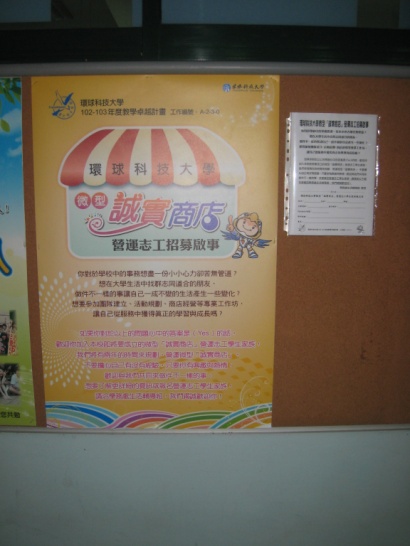 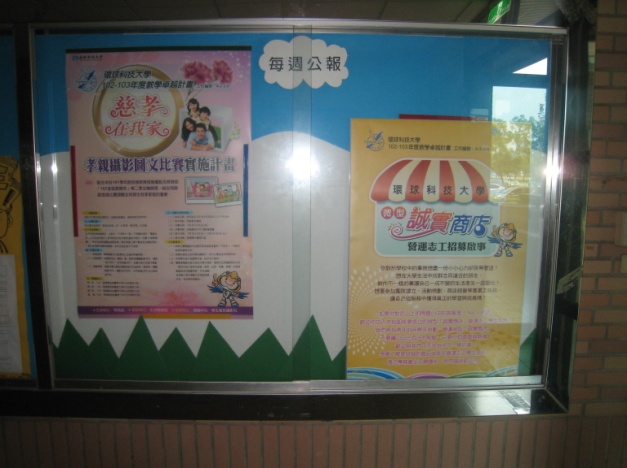 「誠實舖」宣傳海報公告狀況活動照片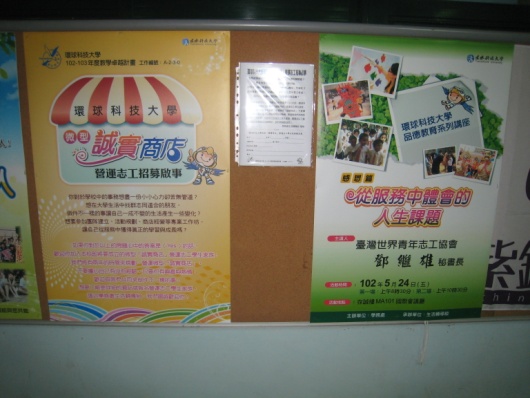 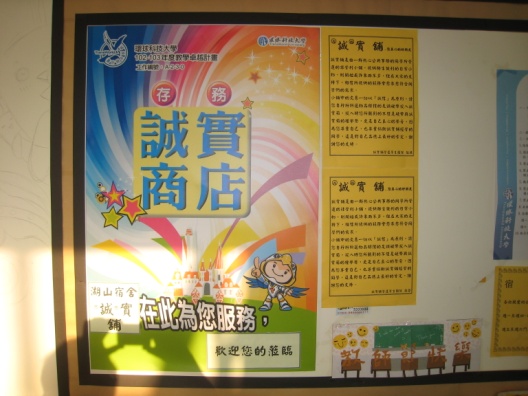 「誠實舖」宣傳海報公告狀況活動照片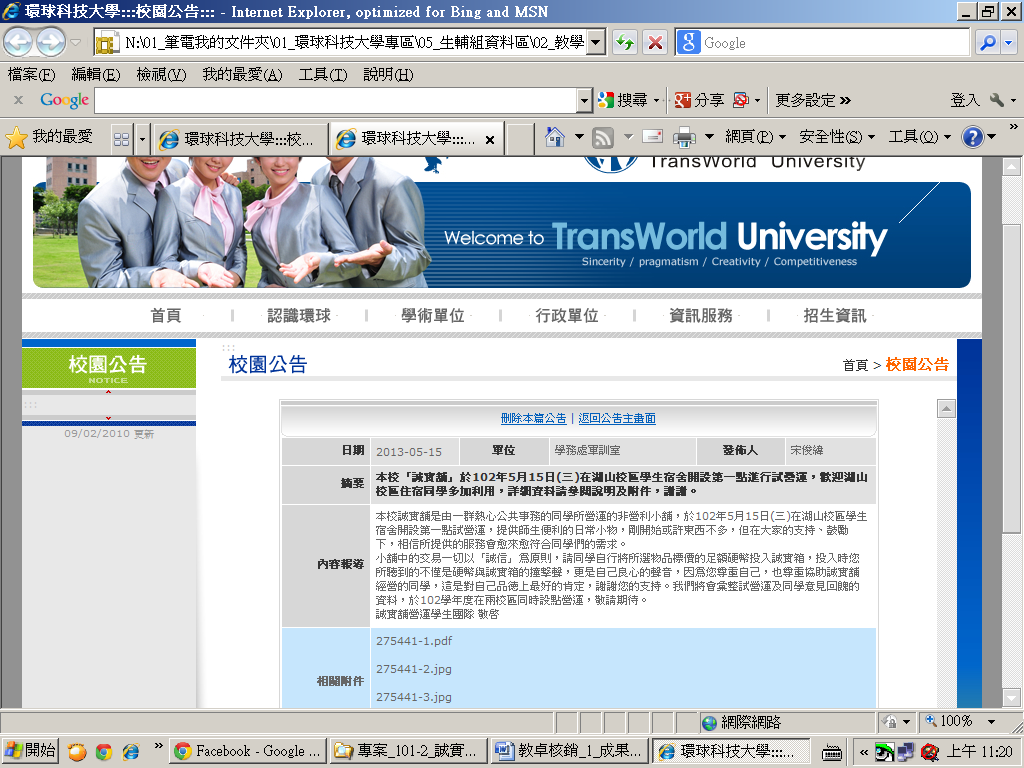 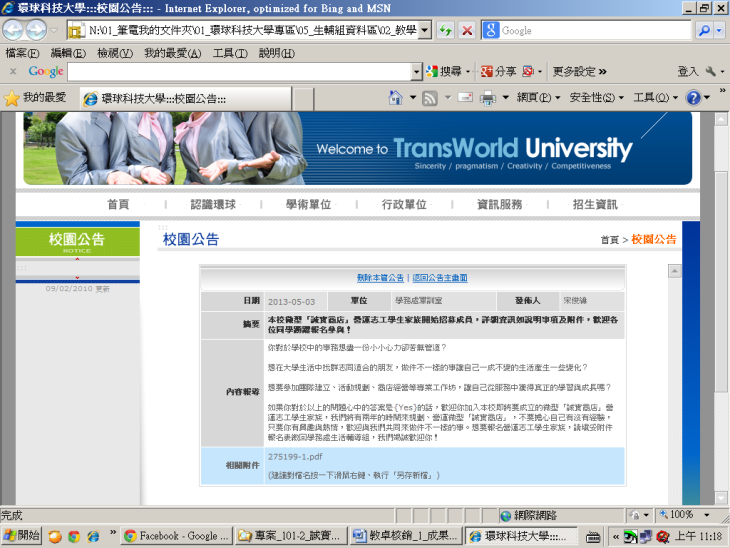 「誠實舖」網路公告活動照片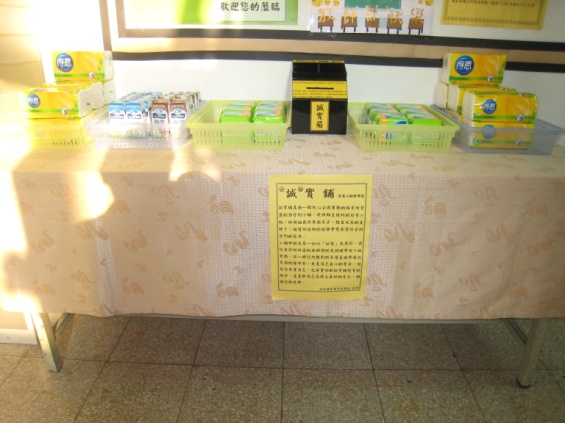 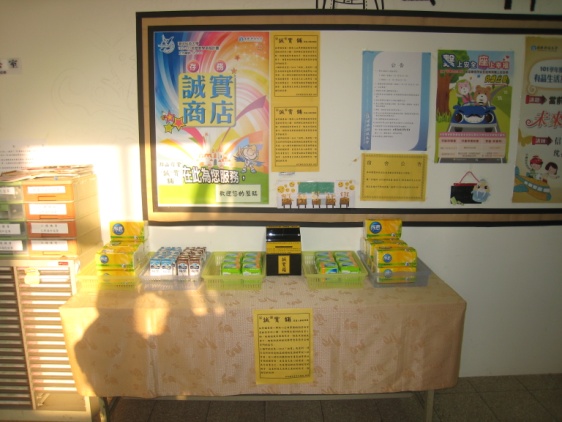 湖山校區「誠實舖」試營運點營運狀況活動照片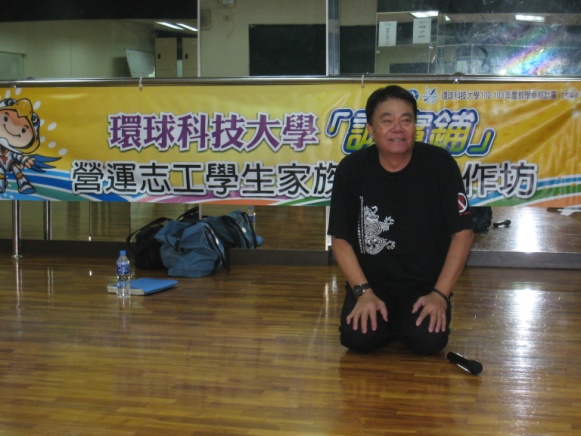 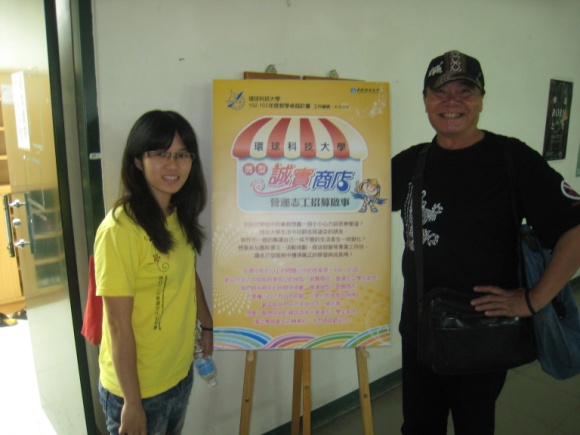 第一場成長工作坊講師鄧繼雄秘書長活動照片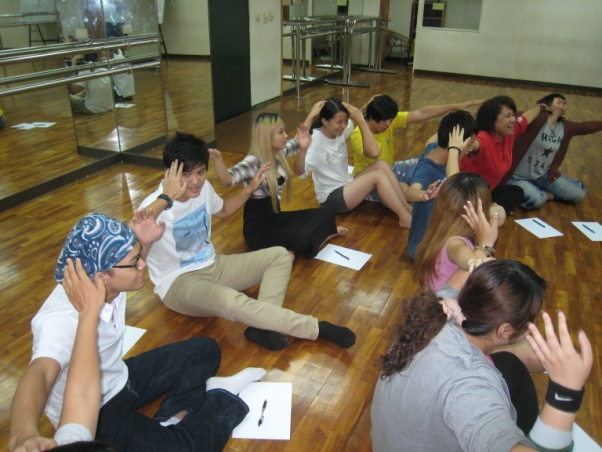 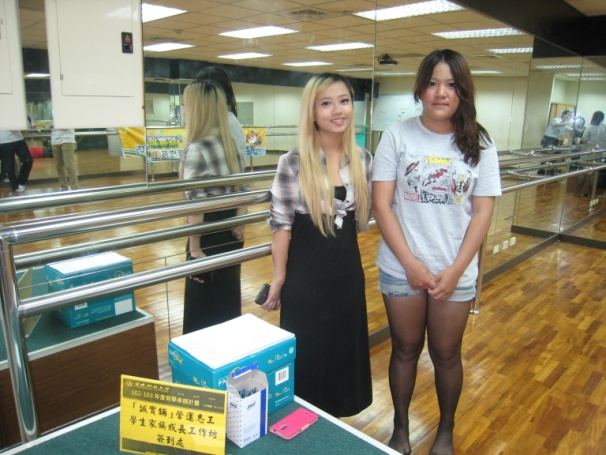 第一場成長工作坊協助辦理之工讀生及家族幹部；工作坊中學員的互動狀況活動照片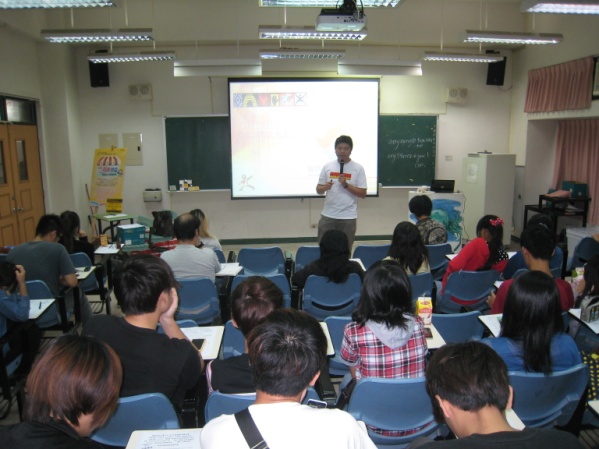 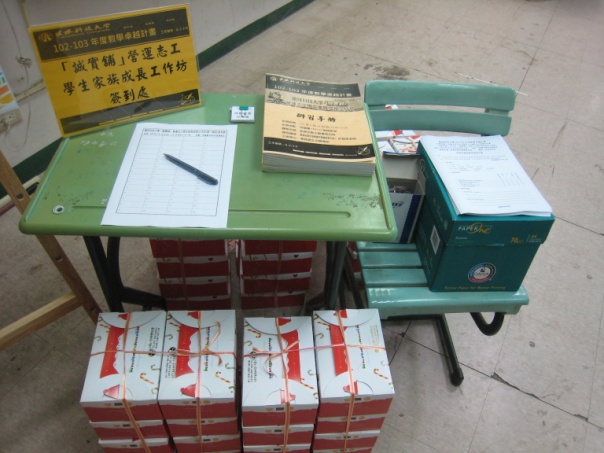 第二場成長工作坊簽到處簽到狀況；講師許賀傑老師上課狀況備  註分項計畫名稱分項計畫名稱A：強化多元文化學習，加強學生品德教育計畫A：強化多元文化學習，加強學生品德教育計畫A：強化多元文化學習，加強學生品德教育計畫A：強化多元文化學習，加強學生品德教育計畫A：強化多元文化學習，加強學生品德教育計畫A：強化多元文化學習，加強學生品德教育計畫A：強化多元文化學習，加強學生品德教育計畫工作編號工作編號A-2-3-0 (4碼)工作名稱推動學生家族自主經營微型「誠實商店」推動學生家族自主經營微型「誠實商店」推動學生家族自主經營微型「誠實商店」推動學生家族自主經營微型「誠實商店」推動學生家族自主經營微型「誠實商店」辦理日期辦理日期102年10月17日 (星期四)102年10月23日 (星期三)兩場102年11月5日(星期二)102年10月17日 (星期四)102年10月23日 (星期三)兩場102年11月5日(星期二)102年10月17日 (星期四)102年10月23日 (星期三)兩場102年11月5日(星期二)102年10月17日 (星期四)102年10月23日 (星期三)兩場102年11月5日(星期二)地點亞洲大學勞工育樂中心/AS106MB109亞洲大學勞工育樂中心/AS106MB109辦理時間辦理時間■上午      ■下午■上午      ■下午■上午      □下午■上午      ■下午■上午      ■下午■上午      □下午■上午      ■下午■上午      ■下午■上午      □下午 08時10分至17時00分(102.10.17)9時00分至12時/13時20分至16時11時05分至11時50分(102.11.05) 08時10分至17時00分(102.10.17)9時00分至12時/13時20分至16時11時05分至11時50分(102.11.05) 08時10分至17時00分(102.10.17)9時00分至12時/13時20分至16時11時05分至11時50分(102.11.05) 08時10分至17時00分(102.10.17)9時00分至12時/13時20分至16時11時05分至11時50分(102.11.05)參與人數參與人數校內同仁：5人校內同仁：5人校內同仁：5人校外同仁：校外同仁：2人2人參與人數參與人數校內學生：482人次校內學生：482人次校內學生：482人次校外學生：校外學生：0人0人參與人數參與人數其他(職員)：6人其他(職員)：6人其他(職員)：6人總計參與人數總計參與人數共 495 人共 495 人執行單位執行單位學務處生活輔導組學務處生活輔導組學務處生活輔導組聯絡電話聯絡電話分機：2373分機：2373聯絡人聯絡人林美妙教官林美妙教官林美妙教官聯絡電話聯絡電話手機：0988337559手機：0988337559執行成果執行成果執行成果執行成果執行成果執行成果執行成果成果自評(量化)成果自評(量化)預期目標一、誠實商店商品流通率達80%。二、誠實商店交易行為誠實率達80%。一、誠實商店商品流通率達80%。二、誠實商店交易行為誠實率達80%。一、誠實商店商品流通率達80%。二、誠實商店交易行為誠實率達80%。一、誠實商店商品流通率達80%。二、誠實商店交易行為誠實率達80%。一、誠實商店商品流通率達80%。二、誠實商店交易行為誠實率達80%。一、誠實商店商品流通率達80%。二、誠實商店交易行為誠實率達80%。一、誠實商店商品流通率達80%。二、誠實商店交易行為誠實率達80%。一、誠實商店商品流通率達80%。二、誠實商店交易行為誠實率達80%。量化成果一、本階段「誠實柑仔店」營運志工學生家族成長工作坊共辦理三場，參加師生共495人，三場工作坊整體活動滿意度均達90%以上。二、三棟學生宿舍誠實柑仔店營運期間，商品流通率達92%，交易行為誠實率達90%。一、本階段「誠實柑仔店」營運志工學生家族成長工作坊共辦理三場，參加師生共495人，三場工作坊整體活動滿意度均達90%以上。二、三棟學生宿舍誠實柑仔店營運期間，商品流通率達92%，交易行為誠實率達90%。一、本階段「誠實柑仔店」營運志工學生家族成長工作坊共辦理三場，參加師生共495人，三場工作坊整體活動滿意度均達90%以上。二、三棟學生宿舍誠實柑仔店營運期間，商品流通率達92%，交易行為誠實率達90%。一、本階段「誠實柑仔店」營運志工學生家族成長工作坊共辦理三場，參加師生共495人，三場工作坊整體活動滿意度均達90%以上。二、三棟學生宿舍誠實柑仔店營運期間，商品流通率達92%，交易行為誠實率達90%。一、本階段「誠實柑仔店」營運志工學生家族成長工作坊共辦理三場，參加師生共495人，三場工作坊整體活動滿意度均達90%以上。二、三棟學生宿舍誠實柑仔店營運期間，商品流通率達92%，交易行為誠實率達90%。一、本階段「誠實柑仔店」營運志工學生家族成長工作坊共辦理三場，參加師生共495人，三場工作坊整體活動滿意度均達90%以上。二、三棟學生宿舍誠實柑仔店營運期間，商品流通率達92%，交易行為誠實率達90%。□超越目標______%■達成目標□未達成目標，請說明：___________________□超越目標______%■達成目標□未達成目標，請說明：___________________質化成果一、各棟宿舍依各自需要，分別於 9月24日、10月1日同時於湖山校區、嘉東AB棟學生宿舍開始營運，並以「誠實柑仔店」取代誠實商店名稱；於營運期間除持續招募成員及辦理成長工作坊外，並依需要修正既有各項營運所需表格如進貨明細表、庫存明細表、每日營運表及月報表等，以利掌握營運狀況並便於後續資料彙整所需。二、第一場成長工作坊於10月17日辦理校外參訪，至亞洲大學參訪「誠實商店」，與營運志工學生家族成員及有興趣的師生共同分享團隊建構的經驗。三、第二場成長工作坊於10月23日上午辦理，邀請大同醬油企業股份有限公司業務經理曾士豐先生以「行銷與廣」為題，分享商品行銷的思惟重點及模式。四、第三場成長工作坊於10月23日下午辦理，邀請臺旺食品工業股份有限公司陳麒升董事長以「創業者特質」為題，分享創業者該具有的特質、實際操作過程與分享他的經驗與小技巧。五、11月5日上午透過營運志工學生家族的辦理誠實商店成果展，舍輔老師及宿舍幹部分享了營運期間所彙整的經驗及意見如下： (一)商店營運初期，大多數同學處於觀望態度，不認為營運可以持續，但隨著時間向前走，更多的住宿生發現誠實商店不但24小時販售，價格也和一般商店一樣，甚至稍微便宜，購買意願也提高。 (二)為考量避免與販賣機競爭產生不必要的困擾，在食物販售上以錯開同品項商品為主，如各式零食(符合安全規格)；且同學可以依個人喜好，向舍輔老師訂購商品，做到客製化的標準，提高顧客滿意度。(三)同學帶走商品時可能在第一時間未投下錢幣，但多數同學會依個人方便，於事後再補投。誠實率雖然依舊未能達到100%，但同學對於誠實兩字的詮釋依然達到教育的目的。七、未來的營運，將繼續參考學生需求及經驗來調整營運項目，期待透過學生自主營運來達到永續經營的目的。一、各棟宿舍依各自需要，分別於 9月24日、10月1日同時於湖山校區、嘉東AB棟學生宿舍開始營運，並以「誠實柑仔店」取代誠實商店名稱；於營運期間除持續招募成員及辦理成長工作坊外，並依需要修正既有各項營運所需表格如進貨明細表、庫存明細表、每日營運表及月報表等，以利掌握營運狀況並便於後續資料彙整所需。二、第一場成長工作坊於10月17日辦理校外參訪，至亞洲大學參訪「誠實商店」，與營運志工學生家族成員及有興趣的師生共同分享團隊建構的經驗。三、第二場成長工作坊於10月23日上午辦理，邀請大同醬油企業股份有限公司業務經理曾士豐先生以「行銷與廣」為題，分享商品行銷的思惟重點及模式。四、第三場成長工作坊於10月23日下午辦理，邀請臺旺食品工業股份有限公司陳麒升董事長以「創業者特質」為題，分享創業者該具有的特質、實際操作過程與分享他的經驗與小技巧。五、11月5日上午透過營運志工學生家族的辦理誠實商店成果展，舍輔老師及宿舍幹部分享了營運期間所彙整的經驗及意見如下： (一)商店營運初期，大多數同學處於觀望態度，不認為營運可以持續，但隨著時間向前走，更多的住宿生發現誠實商店不但24小時販售，價格也和一般商店一樣，甚至稍微便宜，購買意願也提高。 (二)為考量避免與販賣機競爭產生不必要的困擾，在食物販售上以錯開同品項商品為主，如各式零食(符合安全規格)；且同學可以依個人喜好，向舍輔老師訂購商品，做到客製化的標準，提高顧客滿意度。(三)同學帶走商品時可能在第一時間未投下錢幣，但多數同學會依個人方便，於事後再補投。誠實率雖然依舊未能達到100%，但同學對於誠實兩字的詮釋依然達到教育的目的。七、未來的營運，將繼續參考學生需求及經驗來調整營運項目，期待透過學生自主營運來達到永續經營的目的。一、各棟宿舍依各自需要，分別於 9月24日、10月1日同時於湖山校區、嘉東AB棟學生宿舍開始營運，並以「誠實柑仔店」取代誠實商店名稱；於營運期間除持續招募成員及辦理成長工作坊外，並依需要修正既有各項營運所需表格如進貨明細表、庫存明細表、每日營運表及月報表等，以利掌握營運狀況並便於後續資料彙整所需。二、第一場成長工作坊於10月17日辦理校外參訪，至亞洲大學參訪「誠實商店」，與營運志工學生家族成員及有興趣的師生共同分享團隊建構的經驗。三、第二場成長工作坊於10月23日上午辦理，邀請大同醬油企業股份有限公司業務經理曾士豐先生以「行銷與廣」為題，分享商品行銷的思惟重點及模式。四、第三場成長工作坊於10月23日下午辦理，邀請臺旺食品工業股份有限公司陳麒升董事長以「創業者特質」為題，分享創業者該具有的特質、實際操作過程與分享他的經驗與小技巧。五、11月5日上午透過營運志工學生家族的辦理誠實商店成果展，舍輔老師及宿舍幹部分享了營運期間所彙整的經驗及意見如下： (一)商店營運初期，大多數同學處於觀望態度，不認為營運可以持續，但隨著時間向前走，更多的住宿生發現誠實商店不但24小時販售，價格也和一般商店一樣，甚至稍微便宜，購買意願也提高。 (二)為考量避免與販賣機競爭產生不必要的困擾，在食物販售上以錯開同品項商品為主，如各式零食(符合安全規格)；且同學可以依個人喜好，向舍輔老師訂購商品，做到客製化的標準，提高顧客滿意度。(三)同學帶走商品時可能在第一時間未投下錢幣，但多數同學會依個人方便，於事後再補投。誠實率雖然依舊未能達到100%，但同學對於誠實兩字的詮釋依然達到教育的目的。七、未來的營運，將繼續參考學生需求及經驗來調整營運項目，期待透過學生自主營運來達到永續經營的目的。一、各棟宿舍依各自需要，分別於 9月24日、10月1日同時於湖山校區、嘉東AB棟學生宿舍開始營運，並以「誠實柑仔店」取代誠實商店名稱；於營運期間除持續招募成員及辦理成長工作坊外，並依需要修正既有各項營運所需表格如進貨明細表、庫存明細表、每日營運表及月報表等，以利掌握營運狀況並便於後續資料彙整所需。二、第一場成長工作坊於10月17日辦理校外參訪，至亞洲大學參訪「誠實商店」，與營運志工學生家族成員及有興趣的師生共同分享團隊建構的經驗。三、第二場成長工作坊於10月23日上午辦理，邀請大同醬油企業股份有限公司業務經理曾士豐先生以「行銷與廣」為題，分享商品行銷的思惟重點及模式。四、第三場成長工作坊於10月23日下午辦理，邀請臺旺食品工業股份有限公司陳麒升董事長以「創業者特質」為題，分享創業者該具有的特質、實際操作過程與分享他的經驗與小技巧。五、11月5日上午透過營運志工學生家族的辦理誠實商店成果展，舍輔老師及宿舍幹部分享了營運期間所彙整的經驗及意見如下： (一)商店營運初期，大多數同學處於觀望態度，不認為營運可以持續，但隨著時間向前走，更多的住宿生發現誠實商店不但24小時販售，價格也和一般商店一樣，甚至稍微便宜，購買意願也提高。 (二)為考量避免與販賣機競爭產生不必要的困擾，在食物販售上以錯開同品項商品為主，如各式零食(符合安全規格)；且同學可以依個人喜好，向舍輔老師訂購商品，做到客製化的標準，提高顧客滿意度。(三)同學帶走商品時可能在第一時間未投下錢幣，但多數同學會依個人方便，於事後再補投。誠實率雖然依舊未能達到100%，但同學對於誠實兩字的詮釋依然達到教育的目的。七、未來的營運，將繼續參考學生需求及經驗來調整營運項目，期待透過學生自主營運來達到永續經營的目的。一、各棟宿舍依各自需要，分別於 9月24日、10月1日同時於湖山校區、嘉東AB棟學生宿舍開始營運，並以「誠實柑仔店」取代誠實商店名稱；於營運期間除持續招募成員及辦理成長工作坊外，並依需要修正既有各項營運所需表格如進貨明細表、庫存明細表、每日營運表及月報表等，以利掌握營運狀況並便於後續資料彙整所需。二、第一場成長工作坊於10月17日辦理校外參訪，至亞洲大學參訪「誠實商店」，與營運志工學生家族成員及有興趣的師生共同分享團隊建構的經驗。三、第二場成長工作坊於10月23日上午辦理，邀請大同醬油企業股份有限公司業務經理曾士豐先生以「行銷與廣」為題，分享商品行銷的思惟重點及模式。四、第三場成長工作坊於10月23日下午辦理，邀請臺旺食品工業股份有限公司陳麒升董事長以「創業者特質」為題，分享創業者該具有的特質、實際操作過程與分享他的經驗與小技巧。五、11月5日上午透過營運志工學生家族的辦理誠實商店成果展，舍輔老師及宿舍幹部分享了營運期間所彙整的經驗及意見如下： (一)商店營運初期，大多數同學處於觀望態度，不認為營運可以持續，但隨著時間向前走，更多的住宿生發現誠實商店不但24小時販售，價格也和一般商店一樣，甚至稍微便宜，購買意願也提高。 (二)為考量避免與販賣機競爭產生不必要的困擾，在食物販售上以錯開同品項商品為主，如各式零食(符合安全規格)；且同學可以依個人喜好，向舍輔老師訂購商品，做到客製化的標準，提高顧客滿意度。(三)同學帶走商品時可能在第一時間未投下錢幣，但多數同學會依個人方便，於事後再補投。誠實率雖然依舊未能達到100%，但同學對於誠實兩字的詮釋依然達到教育的目的。七、未來的營運，將繼續參考學生需求及經驗來調整營運項目，期待透過學生自主營運來達到永續經營的目的。一、各棟宿舍依各自需要，分別於 9月24日、10月1日同時於湖山校區、嘉東AB棟學生宿舍開始營運，並以「誠實柑仔店」取代誠實商店名稱；於營運期間除持續招募成員及辦理成長工作坊外，並依需要修正既有各項營運所需表格如進貨明細表、庫存明細表、每日營運表及月報表等，以利掌握營運狀況並便於後續資料彙整所需。二、第一場成長工作坊於10月17日辦理校外參訪，至亞洲大學參訪「誠實商店」，與營運志工學生家族成員及有興趣的師生共同分享團隊建構的經驗。三、第二場成長工作坊於10月23日上午辦理，邀請大同醬油企業股份有限公司業務經理曾士豐先生以「行銷與廣」為題，分享商品行銷的思惟重點及模式。四、第三場成長工作坊於10月23日下午辦理，邀請臺旺食品工業股份有限公司陳麒升董事長以「創業者特質」為題，分享創業者該具有的特質、實際操作過程與分享他的經驗與小技巧。五、11月5日上午透過營運志工學生家族的辦理誠實商店成果展，舍輔老師及宿舍幹部分享了營運期間所彙整的經驗及意見如下： (一)商店營運初期，大多數同學處於觀望態度，不認為營運可以持續，但隨著時間向前走，更多的住宿生發現誠實商店不但24小時販售，價格也和一般商店一樣，甚至稍微便宜，購買意願也提高。 (二)為考量避免與販賣機競爭產生不必要的困擾，在食物販售上以錯開同品項商品為主，如各式零食(符合安全規格)；且同學可以依個人喜好，向舍輔老師訂購商品，做到客製化的標準，提高顧客滿意度。(三)同學帶走商品時可能在第一時間未投下錢幣，但多數同學會依個人方便，於事後再補投。誠實率雖然依舊未能達到100%，但同學對於誠實兩字的詮釋依然達到教育的目的。七、未來的營運，將繼續參考學生需求及經驗來調整營運項目，期待透過學生自主營運來達到永續經營的目的。□超越目標______%■達成目標□未達成目標，請說明：___________________□超越目標______%■達成目標□未達成目標，請說明：___________________活動照片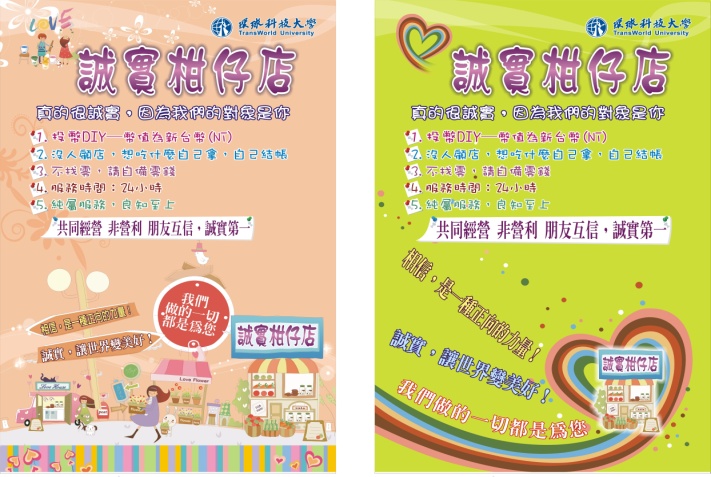 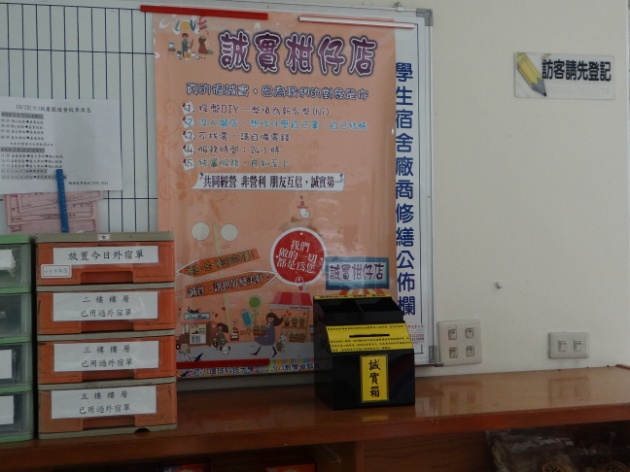 「誠實柑仔店」宣傳海報公告狀況活動照片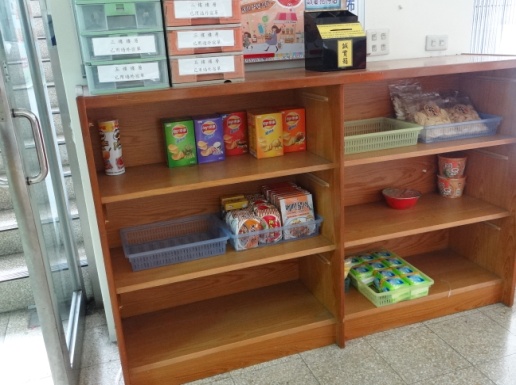 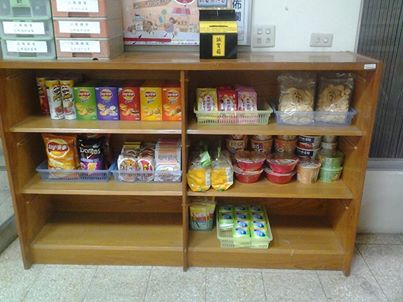 湖山宿舍補貨前補貨後活動照片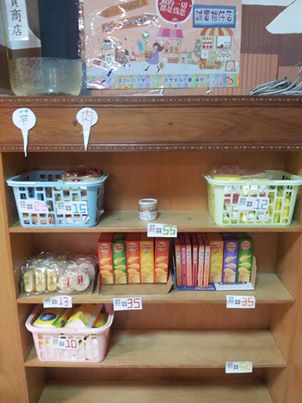 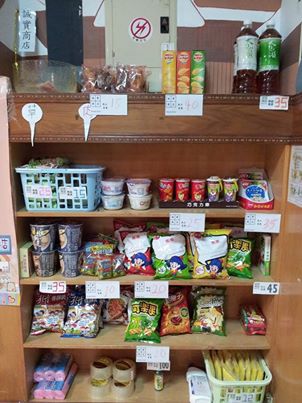 嘉東校區「誠實柑仔店」營運狀況─補貨前補貨後活動照片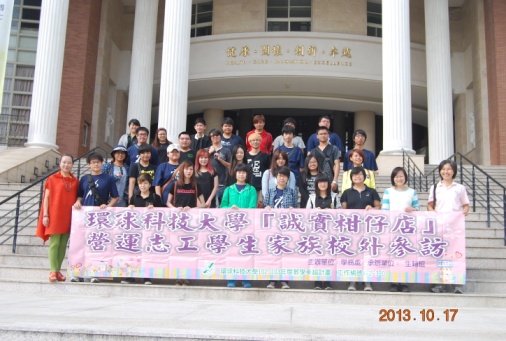 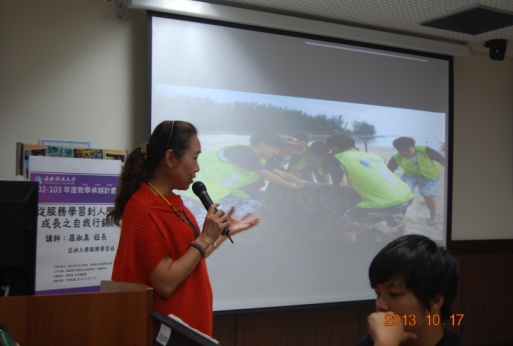 第一場成長工作坊參訪亞洲大學活動照片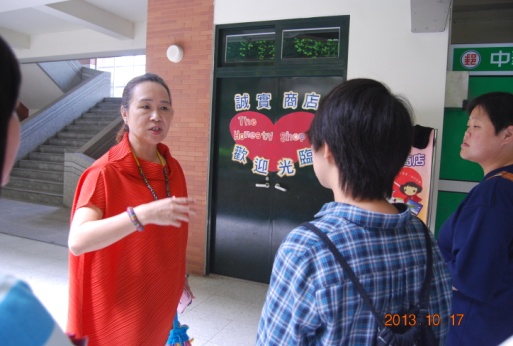 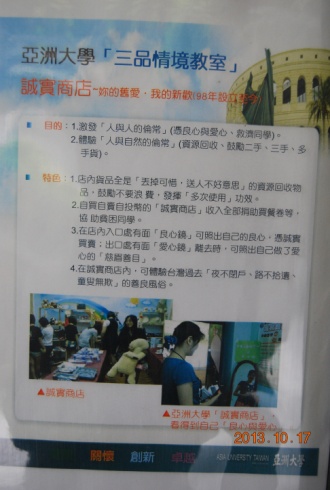 第一場成長工作坊參訪亞洲大學活動照片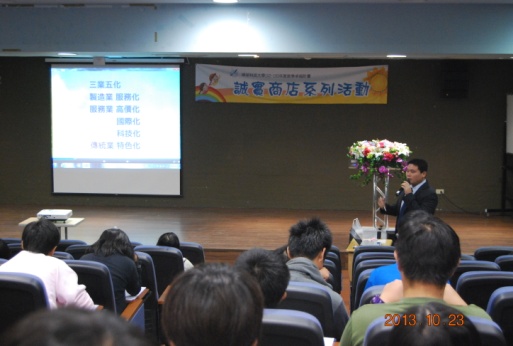 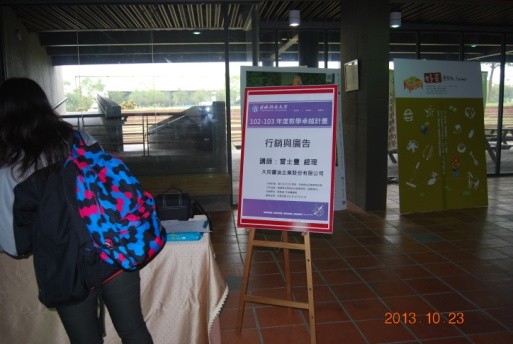 第二場成長工作坊大同醬油股份有限公司曾士豐經理主講「行銷與廣告」活動照片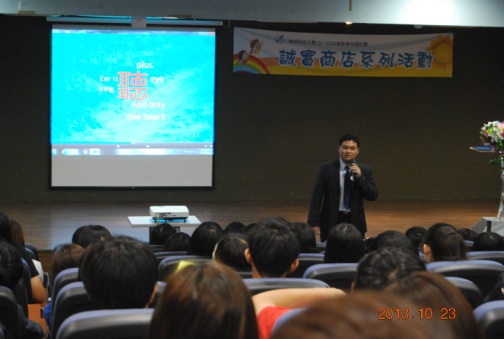 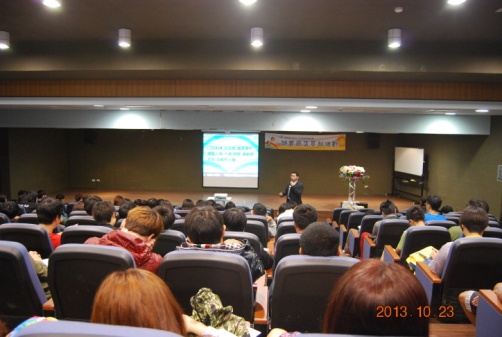 第二場成長工作坊大同醬油股份有限公司曾士豐經理主講「行銷與廣告」活動照片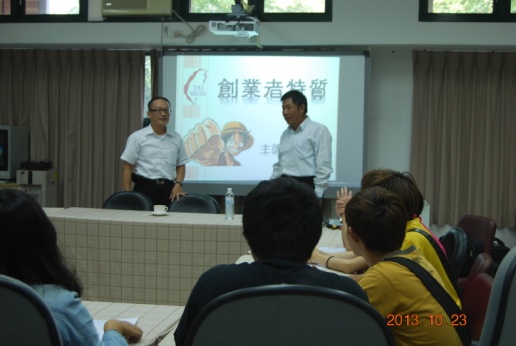 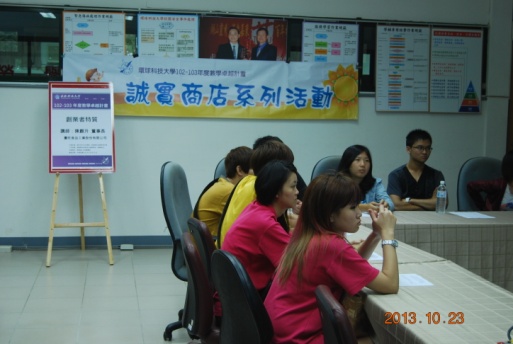 第三場成長工作坊臺旺食品公司董事長主講「創業者特質」活動照片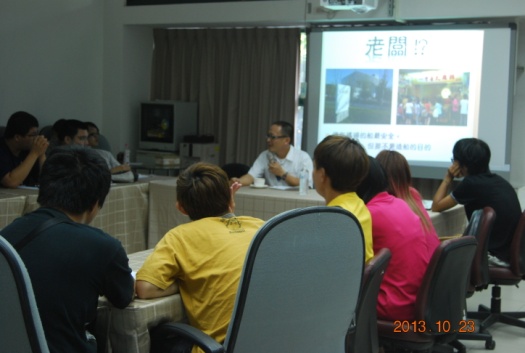 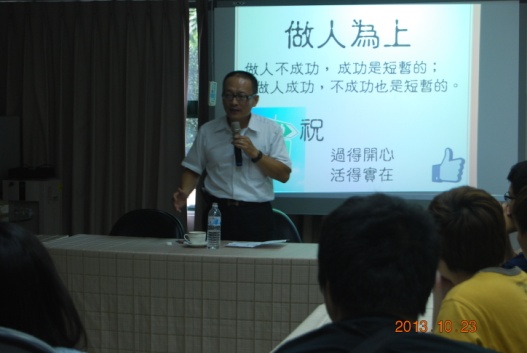 第三場成長工作坊臺旺食品公司董事長主講「創業者特質」活動照片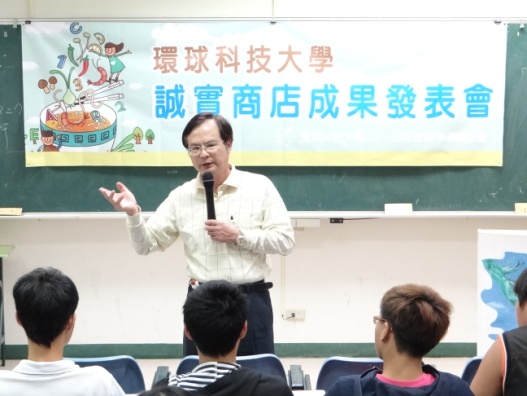 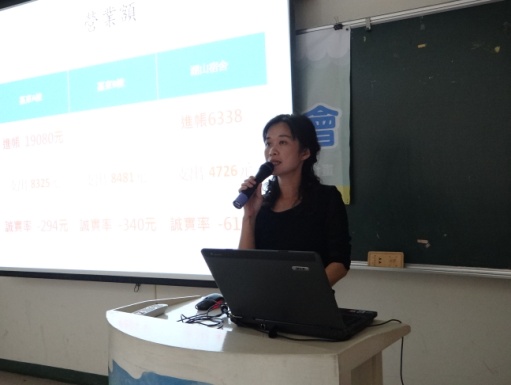 11月5日的成果發表會，由學務長開場、再由承辦人介紹活動照片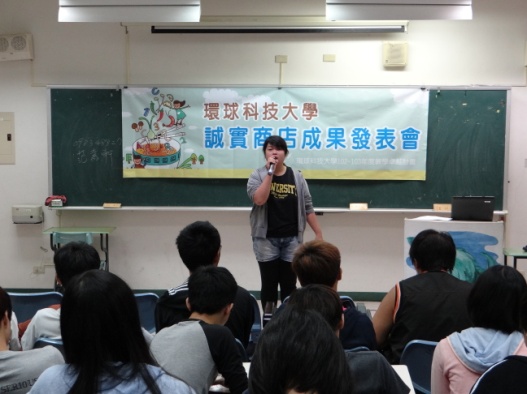 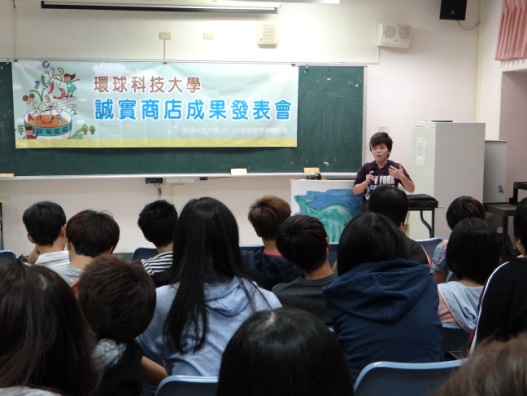 各棟宿舍舍輔老師及幹部上台分享心得活動照片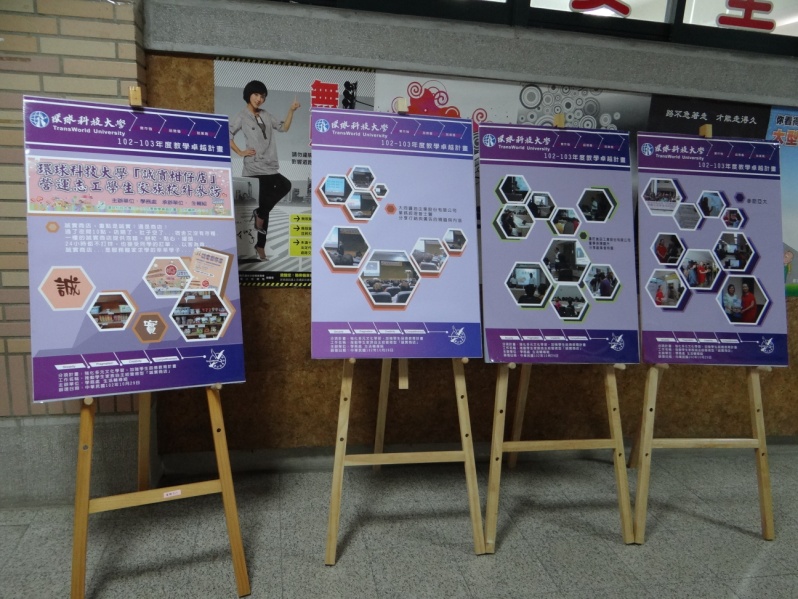 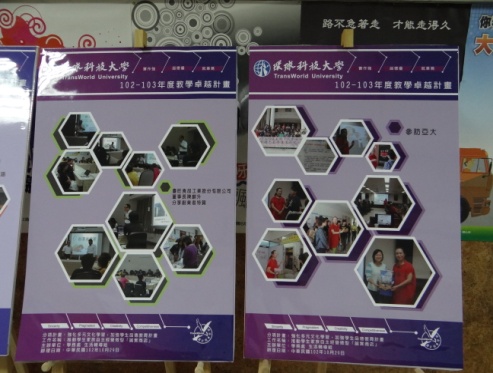 102-1誠實商店系列活動成果海報備  註（一）性別：□男       □女（二）身分：□大學部   □專科部   □研究所（三）學院：□管理學院     □設計學院     □民生學院   □通識教育中心   □其他：              非常滿意滿意尚可不滿意非常不滿意講師講授內容與本次主題相關性 ………………………□□□□□講師表達能力與講解清晰度 ……………………...……□□□□□講義資料完整度 …………………………………...……□□□□□本活動對提升學習的助益 …………………………...…□□□□□承辦單位整體規劃 …………………………………...…□□□□□（一）性別：□男       □女（二）身分：□大學部   □專科部   □研究所（三）學院：□管理學院     □設計學院     □民生學院   □通識教育中心   □其他：              非常滿意滿意尚可不滿意非常不滿意講師講授內容與本次主題相關性 ………………………□□□□□講師表達能力與講解清晰度 ……………………...……□□□□□講義資料完整度 …………………………………...……□□□□□本活動對提升學習的助益 …………………………...…□□□□□承辦單位整體規劃 …………………………………...…□□□□□（一）性別：□男       □女（二）身分：□大學部   □專科部   □研究所（三）學院：□管理學院     □設計學院     □民生學院   □通識教育中心   □其他：              非常滿意滿意尚可不滿意非常不滿意講師講授內容與本次主題相關性 ………………………□□□□□講師表達能力與講解清晰度 ……………………...……□□□□□講義資料完整度 …………………………………...……□□□□□本活動對提升學習的助益 …………………………...…□□□□□承辦單位整體規劃 …………………………………...…□□□□□